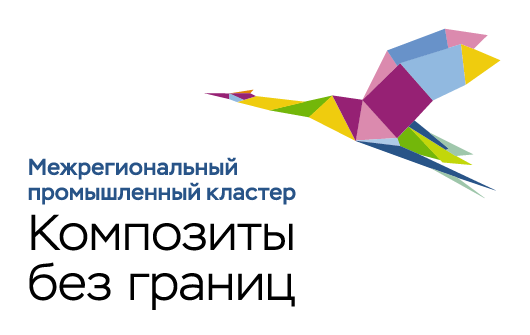 Анализ российского рынка углеродного волокна и материалов на его основе«АНАЛИЗ ПРОИЗВОДСТВА УГЛЕРОДНОГО ВОЛОКНА И МАТЕРИАЛОВ НА ЕГО ОСНОВЕ И ИХ ПОТРЕБЛЕНИЯ ПО ОТРАСЛЯМ ПРОМЫШЛЕННОСТИ В РОССИЙСКОЙ ФЕДЕРАЦИИ, А ТАКЖЕ ВНЕШНЕТОРГОВЫХ ОПЕРАЦИЙ УГЛЕРОДНОГО ВОЛОКНА И МАТЕРИАЛОВ НА ЕГО ОСНОВЕ В ПЕРИОД 2015-2019 ГГ.» 2021 годСОДЕРЖАНИЕГЛАВА 1. АНАЛИЗ ПРОИЗВОДСТВА УГЛЕРОДНОГО ВОЛОКНА И МАТЕРИАЛОВ НА ЕГО ОСНОВЕ В РОССИЙСКОЙ ФЕДЕРАЦИИ В 2015-2019 ГГ.	81.1 Объем производства углеродного волокна и материалов на его основе в Российской Федерации в период в 2015-2019 гг. (приложения 1а, 1c)	81.2. Производители углеродного волокна и материалов на его основе в Российской Федерации	11ООО «Аргон» (Саратовская обл., Балаково)	11Общее описание компании.	11Производственные мощности, тонн/год.	12Основные финансово-экономические показатели в 2019 г. (в т.ч., выручка, чистая прибыль, численность сотрудников, операционная прибыль/EBITDA и пр.).	13Реализуемые и планируемые к реализации инвестиционные проекты (в т.ч., период их реализации, объем инвестиций, планируемые к производству продукты).	14ООО «Алабуга-Волокно» (Татарстан)	15Общее описание компании.	15Производственные мощности, тонн/год.	16Основные финансово-экономические показатели в 2019 г. (в т.ч., выручка, чистая прибыль, численность сотрудников, операционная прибыль/EBITDA и пр.).	17Реализуемые и планируемые к реализации инвестиционные проекты (в т.ч., период их реализации, объем инвестиций, планируемые к производству продукты).	17ООО «Завод углеродных и композиционных материалов» («ЗУКМ», Челябинск)	18Общее описание компании.	18Производственные мощности, тонн/год.	20Основные финансово-экономические показатели в 2019 г. (в т.ч., выручка, чистая прибыль, численность сотрудников, операционная прибыль/EBITDA и пр.).	20Реализуемые и планируемые к реализации инвестиционные проекты (в т.ч., период их реализации, объем инвестиций, планируемые к производству продукты).	21АО «Препрег СКМ» (Москва)	22Общее описание компании.	22Производственные мощности, тонн/год.	23Основные финансово-экономические показатели в 2019 г. (в т.ч., выручка, чистая прибыль, численность сотрудников, операционная прибыль/EBITDA и пр.).	24Реализуемые и планируемые к реализации инвестиционные проекты (в т.ч., период их реализации, объем инвестиций, планируемые к производству продукты).	24ООО «Порше Современные Материалы»	25Общее описание компании.	25Производственные мощности, тонн/год.	26Основные финансово-экономические показатели в 2019 г. (в т.ч., выручка, чистая прибыль, численность сотрудников, операционная прибыль/EBITDA и пр.).	26Реализуемые и планируемые к реализации инвестиционные проекты (в т.ч., период их реализации, объем инвестиций, планируемые к производству продукты).	26ООО «ИТЕКМА»	27Общее описание компании.	27Основные финансово-экономические показатели в 2019 г. (в т.ч., выручка, чистая прибыль, численность сотрудников, операционная прибыль/EBITDA и пр.).	28ГЛАВА 2. АНАЛИЗ ВНЕШНЕТОРГОВЫХ ОПЕРАЦИЙ УГЛЕРОДНОГО ВОЛОКНА И МАТЕРИАЛОВ НА ЕГО ОСНОВЕ В 2015-2019 ГГ.	292.1. Объем импорта углеродного волокна и материалов на его основе в Российской Федерации в 2015 - 2019 гг. (приложение 2а)	302.2. Анализ объема продаж российского углеродного волокна и материалов на его основе на зарубежных рынках в 2015 - 2019 гг. (приложение 3а)	402.3. Структура продаж российского углеродного волокна и материалов на его основе на зарубежных рынках по странам в 2015- 2019 гг.  (приложение 3c)	43ГЛАВА 3. АНАЛИЗ ПОТРЕБЛЕНИЯ УГЛЕРОДНОГО ВОЛОКНА И МАТЕРИАЛОВ НА ЕГО ОСНОВЕ В РОССИЙСКОЙ ФЕДЕРАЦИИ ПО ОТРАСЛЯМ ПРОМЫШЛЕННОСТИ В 2015 – 2019 ГГ.	453.1. Оценка объема потребления углеродного волокна и материалов на его основе по видам продуктов и отраслям конечного использования (авиационная, аэрокосмическая, автомобильная, судостроительная промышленность, промышленность спортивных товаров, энергетическая, строительная и прочие отрасли) в 2019 г. (приложение 4а).	453.2 Объем производства готовых изделий из углеродного волокна и материалов на его основе в Российской Федерации в период 2015 - 2019 гг. (приложение 5а)	493.3. Анализ объема продаж российских готовых изделий из углеродного волокна и материалов на его основе на зарубежных рынках в период 2015 – 2019 гг. (приложение 6а)	513.4. Основные барьеры, тенденции и перспективы развития российского рынка углеродного волокна, материалов и готовых изделий на их основе в период в период 2015 – 2019 гг.	53ЗАКЛЮЧЕНИЕ	56СПИСОК ТАБЛИЦТаблица 1. Объем производства углеродного волокна и материалов на его основе в Российской Федерации в 2015-2019 гг. в стоимостном выражении (млн руб.)Таблица 2.Объем производства углеродного волокна и материалов на его основе в Российской Федерации в 2015-2019 гг. в натуральном выражении (тонн)Таблица 3. Основные показатели финансово-экономической деятельности ООО «Аргон» в 2015-2019 гг., млн руб.Таблица 4.Основные показатели финансово-экономической деятельности ООО «Алабуга-Волокно» в 2011-2019 гг., млн рубТаблица 5. Виды дискретных волокон производства ООО «ЗУКМ»Таблица 6. Технические характеристики углеродного жгута ВМН-4 производства ООО «ЗУКМ»Таблица 7. Технические характеристики высокомодульных углеродных жгутов производства ООО «ЗУКМ»Таблица 8. Основные показатели финансово-экономической деятельности ООО «ЗУКМ» в 2015-2019 гг., млн руб.Таблица 9. Основные финансово-экономические показатели деятельности АО «Препрег-СКМ» в 2011-2019 гг., млн руб.Таблица 10. Основные финансово-экономические показатели деятельности ООО «Порше Современные Материалы» в 2015-2019 гг., млн руб.Таблица 11. Основные финансово-экономические показатели деятельности ООО «ИТЕКМА» в 2015-2019 гг., млн руб», млн рубТаблица 12. Объем импорта УВМ в региональном разрезе  в 2015-2020 гг., т, тыс. $Таблица 13. Объем поставок углеволокна и материалов на его основе в РФ в 2015-2019 гг., тТаблица 14. Объем импорта  углеродного волокна и материалов на его основе в Российской Федерации в 2015-2019 гг. в разрезе зарубежных компаний-поставщиков, потребителей в натуральном (т) и стоимостном выражении (тыс. долл. США, млн руб)Таблица 15.Объем продаж углеродного волокна и материалов на его основе на зарубежных рынках в 2015-2019 гг. в разрезе компаний-поставщиков в натуральном (т) и стоимостном выражении (тыс. долл. США, млн руб.)Таблица 16. Объем экспорта УВМ в региональном разрезе в 2012-2019 гг., тТаблица 17. Объем продаж углеродного волокна  и материалов на его основе на зарубежных рынках в 2015-2019 гг. в разрезе стран-импортеров в натуральном (т) и стоимостном выражении (тыс. долл. США/млн руб.)Таблица 18.Оценочная структура и объем потребления углеродного волокна и материалов на его основе по отраслям в Российской Федерации в 2019 г. в натуральном выражении (тыс. т) и стоимостном выражении (млн руб.)Таблица 19. Объем производства готовых изделий из углеродного волокна и материалов на его основе в Российской Федерации в 2015-2019 гг. в стоимостном выражении (млн руб.)Таблица 20. Объем продаж готовых изделий из российского углеродного волокна и материалов на его основе на зарубежных рынках в 2015-2019 гг. в разрезе стран-импортеров в стоимостном выражении (тыс. долл. США, млн руб.)СПИСОК РИСУНКОВРисунок 1. Динамика производства углеволокна ООО «Аргон», тРисунок 2.Динамика импорта ПАН-прекурсора (т) ООО «Алабуга-Волокно» и его средняя цена ($/т) в 2015-2019 г.Рисунок 3. Динамика производства и экспорта углеродного волокна ООО «Алабуга-Волокно» в 2015-2020 гг., тРисунок 4. Динамика внешнеторговых операций с углеволокном и материалами на его основе в 2010-2019 гг., тРисунок 5. Динамика импорта материалов на основе углеволокна в 2007-2019 гг., т, млн $Рисунок 6. Региональная структура российского импорта углеродного волокна и материалов в 2010-2019 гг., %Рисунок 7. Товарная структура импорта углеволокна и материалов на его основе в 2016 г. и в 2019 г.Рисунок 8. Отраслевая структура потребления импортных УВМ в России в 2016 г. и в 2019 г., %Рисунок 9. Динамика экспортаматериалов на основе углеволокна в 2015-2020 гг., т, млн $Рисунок 10. Динамика производства, потребления, экспорта и импорта углеродного волокна в России в 2010-2019 гг., тРисунок 11. Структура потребления углеволокна в России  в 2016 г. и в 2019 г., %